SOUTHGATE WARD FORUMTuesday 15th October, 7.30pm – 9.00pm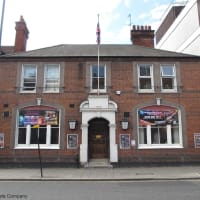 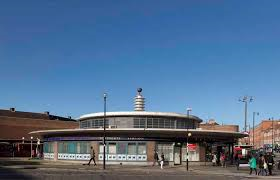 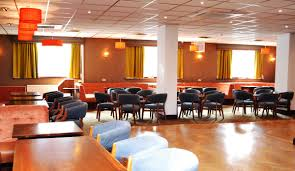 Your chance to come and meet your local Ward Councillors and tell them what matters to you in Southgate Ward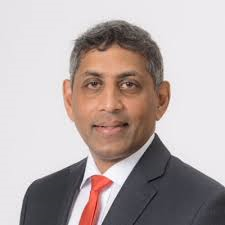 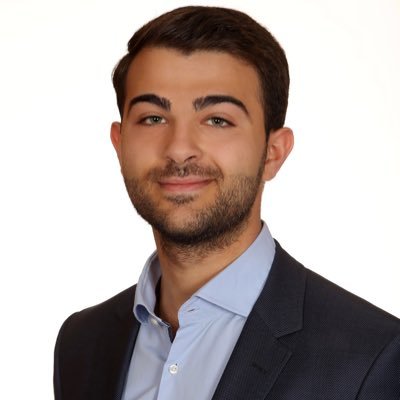 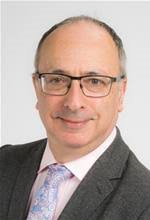    Cllr.Charith.Gunawardena                                            Cllr.Stephanos.Ioannou                                                           Cllr.Derek.Levy               @enfield.gov.uk                                                                      @enfield.gov.uk                                                                        @enfield.gov.ukTel: 020 8379 3012/07971 672619                                          Tel: 020 8379 8457/07971 672565                                          Tel: 020 8379 1741/07812 673107                                                         Working for a better Southgate …We hold our weekly surgeries every Saturday morning at St Andrew’s Church, Chase Side, Southgate (by ASDA) and atThe Alan Pullinger Centre, John Bradshaw Road, (off Southgate High Street)No appointment is required